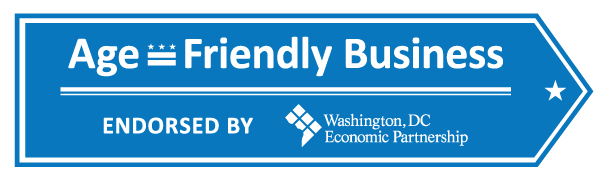 AGE-FRIENDLY BUSINESSES BEST PRACTICES APPLICATIONPlease complete one application for each business locationBusinesses with multiple DC locations may request one application for allDate:	Eligibility. To receive the age-friendly business designation, the business must:Be physically located in the District of ColumbiaHave a valid, non-expired business licensePledge to uphold the age-friendly checklist valuesApplication. To apply for the age-friendly business designation, the business must:Complete the attached checklist (also available online at: http://www.wdcep.com/become-an-age-friendly-business/)Provide supporting documentation (e.g. photos, copies of ads, links to website)Submit application to the DC Economic Partnership:AGE-FRIENDLY BUSINESSES BEST PRACTICES CHECK LISTPlease identify at least ten best practices, with at least one under each category.I attest that the best practices checked below are currently in place:Business Name:Doing Business As:Address:Ward:Contact Name/Title:Phone:Website:Email Address:Industry: Arts and Entertainment Professional/Financial Services Automotive Real Estate Barber/Beauty/Spa Services Retail Services and Goods Food, Beverage, Grocery Sports and Fitness Health and Medical Telecommunications Hotel/Travel/Tourism Utilities Other (please describe):  Other (please describe): Mail:ATTN: Pashara BlackDC Economic Partnership1495 F Street NWWashington DC 20004Email:agefriendlyDC@wdcep.comFax:(202) 661-8671PHYSICAL FACILITY:  Create a Welcoming AtmosphereHave an easily accessible and identifiable waiting area for customers who are older and/or disabledHave adequate lighting at the business entrance and around emergency exitsHave easily opened or automatic doorsHave non-slip surfaces, sturdy railings, wider aisles and uncluttered pathwaysHave wheelchair accommodation at tables (e.g. restaurants and theaters)Have an elevator/escalator to reach multiple levelsHave an easily accessible, universally-designed customer restroomHave a customer service desk in an easily accessible and clearly visible locationMaintain business exterior and sidewalks free of dirt, snow, leaves, debris, etc.Limit noise levels to a moderate/low level at lunch or early eveningPERSONNEL: Provide Respectful and Excellent Customer ServiceProvide respectful customer service in person and on the phone Have staff that act as greeters and offer assistanceTrain staff to assist customers with access and functional needs (e.g. reach shelved items, speak clearly, read labels/menus)Offer employment training and opportunities for older adultsPRODUCTS & SERVICES:  Attract and Serve Customers 50 and overOffer discount programs for older adults (e.g. senior discount day, coupons)Advertise in media outlets or participate in community events targeting older adultsOffer consumer education and training (e.g. use of new products, technology, info sessions)Offer products that are tailored to older adult customers (e.g. small portions, large print materials)Offer drop-off/delivery serviceOffer shop by phone or onlinePRINT & WEB:  Provide Easily Accessible InformationUse large, clear fonts – at least 12 point – and good contrast (e.g., signage, menus, brochures )Have a large front or easy text resize option on websitesHave easy navigation and fewer clicks for web users who are less technologically savvyHave an easy-to-find customer service phone number and contact information on the websiteHave well-lit areas where customers can read and inspect productsOTHER BEST PRACTICES:  You may submit additional indicators belowSignatureBusinessDate